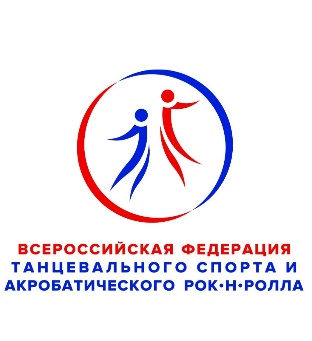 Всероссийская Федерация танцевального спорта и акробатического рок-н-ролла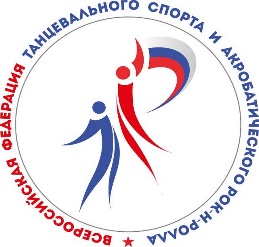     Комитет по физической культуре спорту и молодежной политике администрации г. ВладимираФедерация танцевального спорта Владимирской областиТанцевально-спортивный клуб «Баланс»Уважаемые господа!ТСК «БАЛАНС» ПРИГЛАШАЕТна традиционный открытый Российский турнир«Чемпионаты и Первенства г. Владимира» 1 отделение: массовый спорт:2 отделение: спорт высших достижений:Отделение: брейкингДо встречи на турнире,				       		 Шмелева Марина  и  Меленчук ОлегДата проведения7 декабря 2019 годаМесто проведенияГород  Владимир, Северная, 2А, Art - Hall ОрганизаторТСК «Баланс»    www.balance33.ru      E-mail: balance33@yandex.ru  Меленчук Олег 8-910-776-7357  Шмелева Марина 8-910-095-8669;   Правила проведенияВ соответствии с правилами ФТСАРРНаграждениеГрамоты для финалистов, медали  и кубки всем призерам во всех категориях! Масс. спорт – медали и дипломы всем участникам! В категории суперкубок – большой кубок победителямСудейская бригадаЧлены коллегии судей ФТСАРР по приглашению организатораРегистрация По классификационным книжкам, паспортам или свидетельствам о рождении, медицинским справкам, договорам страхования. Окончание регистрации за 30 мин. до начала турнира. Размер площадкиСоревнование  проводится на 2х площадках А и БСчетная комиссияАттестованная счетная комиссия, председатель РСК: Груздев Алексей, г. КостромаКлассВозрастДисциплинаРегистр.Начало Н-2 , Н-3 Н-4   - пары и соло (СММ, скейтинг)2012 г.р. и моложеW, Q, S, Ch8.009.30Н-3 , Н-4, Н-5, Н-6   - пары и соло (СММ, скейтинг)2010 г.р. и моложеW, V.W, Q, S,  Cha, J8.009.30Кубки по отдельным танцам — пары и соло (скейтинг)   2010 г.р. и моложеW, V.W, Q, S,  Cha, J 8.009.30Н-3 , Н-4, Н-5, Н-6   - пары и соло (СММ, скейтинг)Все возрастаW, V.W, Q, S,  Cha, J10.0011.30Кубки по отдельным танцам — пары и соло Все возрастаW, V.W, Q, S, Ch, J10.0011.30Супер кубок мальчики и супер кубок девочки  Н-3 Все возрастаW, S, Ch10.0011.30Супер кубок  Н-4 пары и соло Все возрастаW, Q, S, Ch10.0011.30КлассВозрастДисциплинаРегистр./ НачалоДети-1 Е кл.2010 г.р. и моложеST , LA, 6 танцев12.00/13.30Дети-1 открытый Кубок г. Владимира2010 г.р. и моложеST , LA, 6 танцев12.00/13.30Дети-1 открытое Первенство г. Владимира2010 г.р. и моложе6 танцев12.00/13.30Дети -2 Е кл.2008-2009 г.р.ST , LA, 6 танцев12.00/13.30Дети -2 открытый Кубок г. Владимира2008-2009 г.р.ST , LA, 8 танцев12.00/13.30Дети -2 открытое Первенство г. Владимира2008-2009 г.р.8 танцев12.00/13.30Дети-1 +Дети -2 Е кл.2008 г.р. и моложеST , LA, 6 танцев12.00/13.30Юниоры-1 Екл.2006-2007 г.р.ST , LA, 6 танцев12.00/13.30Юниоры-1+ Юниоры-2  Екл.2004-2007 г.р.ST , LA, 6 танцев12.00/13.30Юниоры-1  до Дкл.2006-2007 г.р.ST , LA, 8 танцев12.00/13.30Юниоры-2  до Дкл. 2004-2005 г.р.ST , LA, 8 танцев12.00/13.30Юниоры-1 открытое Первенство г. Владимира2006-2007 г.р.ST, LA15.00/16.30Юниоры-1 открытый Кубок г. Владимира2006-2007 г.р.10 танцев15.00/16.30Юниоры-2 открытое Первенство г. Владимира2004-2005 г.р.ST , LA 15.00/16.30Юниоры-2 открытый Кубок г. Владимира2004-2005 г.р.10 танцев15.00/16.30Молодежь открытое Первенство г. Владимира2001-2003 г.р.ST , LA, 10 танцев15.00/16.30Взрослые открытый Чемпионат г. Владимира2000 г.р. и старшеST , LA, 10 танцев15.00/16.30Сеньоры до Д кл.1984 г.р. и старшеST , LA15.00/16.30КатегорияГоды рожденияРегистр./НачалоМальчики и Девочки Первенство г. Владимира2009-2012 гг. рождения13.30/15.00Юноши, Девушки Первенство г. Владимира2004-2008 гг. рождения13.30/15.00Юниоры, Юниорки Первенство г. Владимира2001-2003 гг. рождения13.30/15.00Мужчины и Женщины Чемпионат г. Владимира2000 год рождения и старше13.30/15.00